Answer sheet for matchingPerfect Place, Perfect JobEach year, two million tourists visit the beautiful islands off the Australian coast. However, most visitors just visit for a day. The tourism officials wanted more people to stay longer, so they decided to hire a person to live on an island and write about the area. “We are looking for someone to tell the stories of the Great Barrier Reef, and we have come up with what we think is the dream job,” explained Anthony Heyes, the Chief Executive of Tourism in Queensland. They posted the job on their website and waited for responses.In England, Ben Southall was looking online. He saw the job posting. It sounded too good to be true. He immediately made a video about himself. He loved to travel. He described his 40,000-mile (64,372-kilometer) trip around Africa. He was a good writer and an excellent swimmer, he explained. In short, he was the perfect job applicant. Then he submitted his application and hope for the best.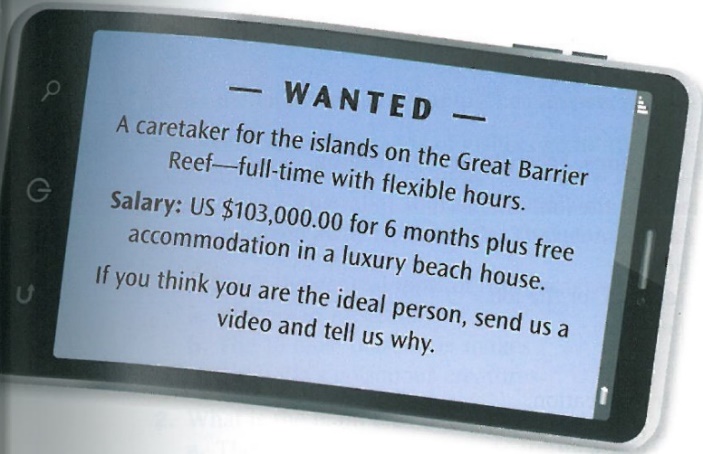 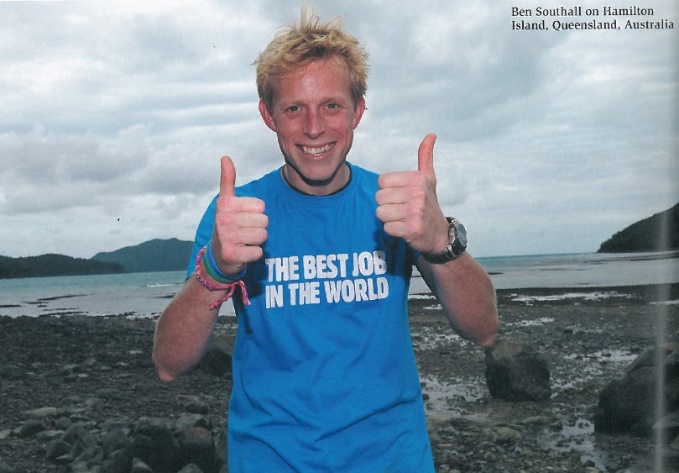 Back in Australia, the tourism officials in Queensland were very busy. They received 35,000 applications from people all over the world. They chose 15 top applicants – including Southall. Then they invited these applicants to Australia. The interview was unusual: four days of swimming, diving, and writing blogs about the experience. At the end of the four days, they selected the best applicant: Ben Southall.This was the beginning of Southall’s amazing experience. From his first day at work to his last, he explored the islands. He swam in the clear, blue water and dived among the coral reefs. He visited local hotels, and he ate at all the best restaurants. “Every day was a different experience: jet skiing, staying in five-star resorts, diving, and then writing about it.” Meanwhile, people were reading his blogs all over the world. It wasn’t all fun, however. Australia is home to many poisonous creatures such as snakes, spiders, and fish. For most of the time, Southall managed to avoid these creatures. However, in the last week, his luck came to an end. A poisonous jellyfish stung him. Luckily, he recovered and was able to finish his work. In the end, was this the perfect job? Yes, but Southall discovered that it was extremely hard work. He was under a lot of pressure to write about all his adventures. He had to post videos and photos every day. These videos and blogs attracted more people to the island. So, Ben Southall swam, dived, had a good time, and did a good job. In fact, he had such a good time that he decided to stay in Australia. Listening    Speaking    Reading    Grammar   WritingTopic: Perfect Place, Perfect JobInstructor:IsabelLevel:Upper-IntermediateStudents:9Length:30 MinutesMaterials: ‘doctor’ picture / ‘applicant’ picture / word cards / markerarticle / wallchart for demo about types of questions. / ten pieces of paperpicture about sandwich of Subway / unscrambled words cardAims: Main: Students will improve their reading skills by having activity to make the questions about the article of jobsSecondary: Students will learn about words, used in article, by matching activity, and 3 reading comprehension by making questions, and also they will improve their speaking and writing skills by sharing their experiences about working.Personal: I want to give demonstration and instruction more clearly and try not to mix the ICQ’sLanguage Skills: Students will read the articleStudents will speak to answer of questions and their experiencesStudents will listen to the demonstration and other’s answers.Students will write about their experiences.Language Systems: Lexis: several words and idioms based on the article including ‘applicant’ and ‘submit & send in’Grammar: None to discuss.Functional: making and answering questions.Discourse: discussing to make questions in groups.Phonology: None to discuss.Assumptions: Students may know about ‘applicant’ and ‘submit’Students may know how to do speed answer activity.Students have already done matching activity.Students have already presented their experiences.Anticipated Problems and Solutions:If the students need more time to do matching activity. Give more time to do the activityIf the number of students is odd, the teacher can’t make a pair for work. Make one team instead of a pair.If there’s no enough time to do all questions Check only 3 to 4 students’ answers or do only 3 to 4 questions.If the students don’t understand demonstrates or instructions well. Explain more clearly and give more examplesReferences: Cambridge free English Dictionary: http://dictionary.cambridge.orgArticle: Mc Entire, Deborah Gordon, Laurie Blass, Jessica Williams, Catherine Mazur, National Geographic Learning, Reading and vocabulary focus level 1, 2014.References: Cambridge free English Dictionary: http://dictionary.cambridge.orgArticle: Mc Entire, Deborah Gordon, Laurie Blass, Jessica Williams, Catherine Mazur, National Geographic Learning, Reading and vocabulary focus level 1, 2014.References: Cambridge free English Dictionary: http://dictionary.cambridge.orgArticle: Mc Entire, Deborah Gordon, Laurie Blass, Jessica Williams, Catherine Mazur, National Geographic Learning, Reading and vocabulary focus level 1, 2014.References: Cambridge free English Dictionary: http://dictionary.cambridge.orgArticle: Mc Entire, Deborah Gordon, Laurie Blass, Jessica Williams, Catherine Mazur, National Geographic Learning, Reading and vocabulary focus level 1, 2014.Lead-InLead-InLead-InLead-InMaterials: NoneMaterials: NoneMaterials: NoneMaterials: NoneTimeSet UpStudent ActivityTeacher Talk1 min.T-SAnswer the questions.Hello everyone, good afternoon. Welcome to my reading class! Q1: When was the last time you read a book?What was the title? Could you tell us what part was the most impressive?Q2: Have you ever had a job or a part time job before? What special thing was the most hard to do?Thank you for sharing.Pre ActivityPre ActivityPre ActivityPre ActivityMaterials: ‘doctor’ picture / ‘applicant’ picture / word cards / marker Materials: ‘doctor’ picture / ‘applicant’ picture / word cards / marker Materials: ‘doctor’ picture / ‘applicant’ picture / word cards / marker Materials: ‘doctor’ picture / ‘applicant’ picture / word cards / marker TimeSet UpStudent ActivityTeacher Talk30 sec30 sec1 min30 sec.30 sec.30 sec.10 sec.20 sec.2 min.2 min.T-WCT-WCT-WCT-WCT-WCT-WCT-WCT-WCS-S(s)T-WCListen and find the word ‘applicant’Answer the CCQ’sMake a pairListen to the demoListen to the instructionAnswer the ICQ’sListen to the explicit instructionAnswer the explicit ICQ’sMatch words and meanings or synonymsWrite the answers on the board with mark and find the words ‘perfect job’Eliciting  What do we call these people who are trying to get a new job? They usually prepare their application to get a job. _ applicantWrite ‘apᆞpliᆞcant’ on the board.CCQ(show ‘doctor’ picture) Is this person an applicant? N (‘he’s a doctor’ ‘right’)(Show ‘applicant’ picture) Is this small person an applicant? Y(pairing)Now, ~~ could you say ap, pli, cant?(point one student in each part of the word)Who said ap? Come over here,And who said pli? Come over here,And who said cant? Come over here.Now, ~~~ and ~~~ are one pair, and…(repairing)DemonstrationWhen the people want to apply for a new job, they submit their applications.(prepare ‘submit’ and ‘send in’ word cards and act like submit) We can also say ‘send in application’, instead of ‘submit application’.InstructionLike this, now I want you to math these words with same meanings or synonyms in a pair. (Show the word cards) and I’m going to give you 2 min for the activity.ICQsWhat are you going to do? Match the words and meaning or synonym.How much time do you have? 2 min.Do you work individually? NoExplicit instruction.And also I don’t want you to start before I say begin.Explicit ICQsDo you start when I give you these cards? NWhen I say begin? YBegin!Run(prepare on the board to write answers)(monitoring and timing) 1 min left, 30 sec, 10sec, time’s up!Close (Check the answer)Who has longer hair in you pair?Come to the board and write the answer letters.Okay, ~~ what did you pick for number 1?...(check the every answer or several)Here is the answer sheet, can you find what words the answer letters make?Yes, Perfect job!Main ActivityMain ActivityMain ActivityMain ActivityMaterials: article / wallchart for demo about types of questions. / ten pieces of paperMaterials: article / wallchart for demo about types of questions. / ten pieces of paperMaterials: article / wallchart for demo about types of questions. / ten pieces of paperMaterials: article / wallchart for demo about types of questions. / ten pieces of paperTimeSet UpStudent ActivityTeacher Talk30 sec.30 sec.10 sec.20 sec.3 min.30 sec.2 min.1 min.30 sec.10 sec.20 sec.3 min.10 sec.1 min30 sec3 min.10 sec.T-WCT-WCT-WCT-WCIndividuallyT-WCT-WCT-WCT-WCT-WCT-WCSs-SsT-WCT- WCT-WCSs-SsT-WCListen to the instructionAnswer the ICQ’sListen to the explicit instructionAnswer the explicit ICQ’sRead the articleMake a groupListen to the demo and read the wallchartListening to the instructionAnswer the ICQ’sListen to the explicit instructionAnswer the explicit ICQ’sMake five questions.Send in the questionsListen to the demo and instructionAnswer the ICQ’sDo the speed answer game for check the answers.InstructionNow, here is one article about perfect job. I’d like you to read this article for 3 min, in individually.ICQsWhat are you going to do? Read an article.How much time do you have? 3 min.Do you work in pair? NoExplicit instruction.And please don’t start before I say begin.Explicit ICQsDo you read the article when I give you this? NWhen I say begin? YBegin!Run(monitoring & timing) (1 more min-if necessary) 1min left, 30 sec, 10 sec, time’s up!(grouping)Now, ~~, ~~ and ~~ are one team,..Please sit closer with your members.Demonstration(prepare wallchart) we can make 3 types of reading questions to understand the contents more completely.N1, you can ask the information about the article like this, “Where did Shouthall go for a work?” Yes, he went to Australia. We can find answer from the article in this case. And N2, we can give the questions like this, “Why did the tourism officials choose Southall? In this case, we can’t find exact answer from the article, we just guess about them. Maybe they like Southall’s looks.And N3, we can make the sentence like this, “If you want to apply for this job, the caretaker, what things will you present on your video? Well, I think I show about my abilities like swimming or writing.  So, we can give questions to assume the situation based on the article. InstructionNow, for 3 min, with your team members, let’s make two questions each of these N1 and N2 types and one question for N3 type. I will give you five pieces of paper, and you should write the number of type, 1, 2 or 3 on one side of the paper, and then on the other side, write the correct question with the number of type.ICQsWhat are you going to do? Make questionsHow much time do you have? 3 minHow many questions should you make? 5(Two each questions for N1 and N2, one question for N3.)Do you work individually? NExplicit instruction.And please don’t start before I say begin.Explicit ICQsDo you start to make the questions when I give you these paper? NWhen I say begin? YBegin!Run(monitoring & timing) (1 more min-if necessary) 1min left, 30 sec, 10 sec, time’s up!CloseNow, please give me your questions. Now we are going to check the questions doing speed game!Demonstration & Instruction ~~’s team, please come over the center, stand in a line.And ~~ stand against other members. Now, first person will ask second person one questions of !!’s team. Then second person should answer in 10 sec. After answering, the second person will stand here and ask next question to third person, and first person will go to back of the line. If you can’t answer in 10 sec, you will lose your point and go to back of the line.ICQsWhat are you going to do? Speed game to answer the questionsHow much time do you have to answer one question? 10 sec.Do you work individually? NoRunAre you ready? Okay, let’s start!(checking how many answers they have on the board & timing) time’s over! Next! Good job, now !!’s team, come over here.CloseGood job, everyone~ ~~’s team answered ~(N) questions, you are the winner!Post ActivityPost ActivityPost ActivityPost ActivityMaterials: picture about sandwich of Subway, unscrambled words cardMaterials: picture about sandwich of Subway, unscrambled words cardMaterials: picture about sandwich of Subway, unscrambled words cardMaterials: picture about sandwich of Subway, unscrambled words cardTimeSet UpStudent ActivityTeacher Talk30 sec.1 min.10 sec.20 sec.1 min.2 min.T-WCT-WCT-WCT-WCindividuallyT-WCAnswer the questionsListen to the demoListen to the instructionAnswer the ICQ’sWrite about memorable experienceShare the experience unscramble the word ‘perfect job’Eliciting  What do we call this food, we make this with two pieces of bread and you can add some food like vegetables, meat, or eggs between the bread?Yes, a sandwich (show picture from ‘subway’)! It’s one of my favorite food!Demonstration On graduating from my high school, I had a part-time job at ‘Subway’. That was my first job. One Saturday, my boss didn’t show up even until the busiest time, so I had to make sandwiches and receive money at once! It was so hard however, I did my best. So I could finish my work well. That was the most memorable experience in my working.InstructionNow, in individually, I’ll give you 1 min to write about your memorable experience in workingYou can use this empty space, back of the article paper, to write.ICQsWhat are you going to do? Write about memorable experience in working.How much time do you have? 1 minDo you work individually? YBegin!Run(monitoring & timing) 30 sec, 10 sec, time’s up!Close~~, could you tell us your memorable experience? Thank you for sharing.(check just 2 or 3 student’s answers)I didn’t find any mistake from you.Let’s unscramble this words.Eprefct ojb  Perfect job.Good!This concludes my reading micro teaching.Thank you for participating!SOS ActivitySOS ActivitySOS ActivitySOS ActivityMaterials: NoneMaterials: NoneMaterials: NoneMaterials: NoneTimeSet UpStudent ActivityTeacher Talk30 sec.30 sec.30 sec.30 sec.30 sec.T-WCT-WCT-WCIndividuallyT-SListen to the demoListen to the instructionAnswer the ICQ’sThink about the questionsShare the opinion.DemonstrationI think Southall had a perfect job in Australia, because he could have a great time to travel and made big money at once.InstructionWhat do you think? Did Southall have a perfect job? Let’s think about it and why for 30 sec in individually.ICQsWhat are you going to do? Think about that Southall had a perfect job. And why?How much time do you have? 30 sec.Do you work individually? YBegin!Run(monitoring & timing) 10 sec. time’s up!Close~~ what do you think of it? Did Southall have a perfect job? Why do you think so?1. ResponsesP. Answers2. SelectedE. chose3. IncludingR. one of them was4. RecoveredF. got better5. come up withe. think of a new idea6. too good to be trueC. thinking something is so fantastic that there might be something wrong7. in shortT. to say in a few words8. hoped for the bestJ. wanted everything to happen in a good way9. was under a lot of pressureO. felt stressed and worried about doing something10. had a good timeB. enjoyed yourself